headspace Orange 
Community Engagement request formBuilding positive relationships with the community is important to us. Please complete the following information and we will do the upmost to accommodate your request. E-mail completed form or queries to: hs.orange@marathonhealth.com.aucontact details: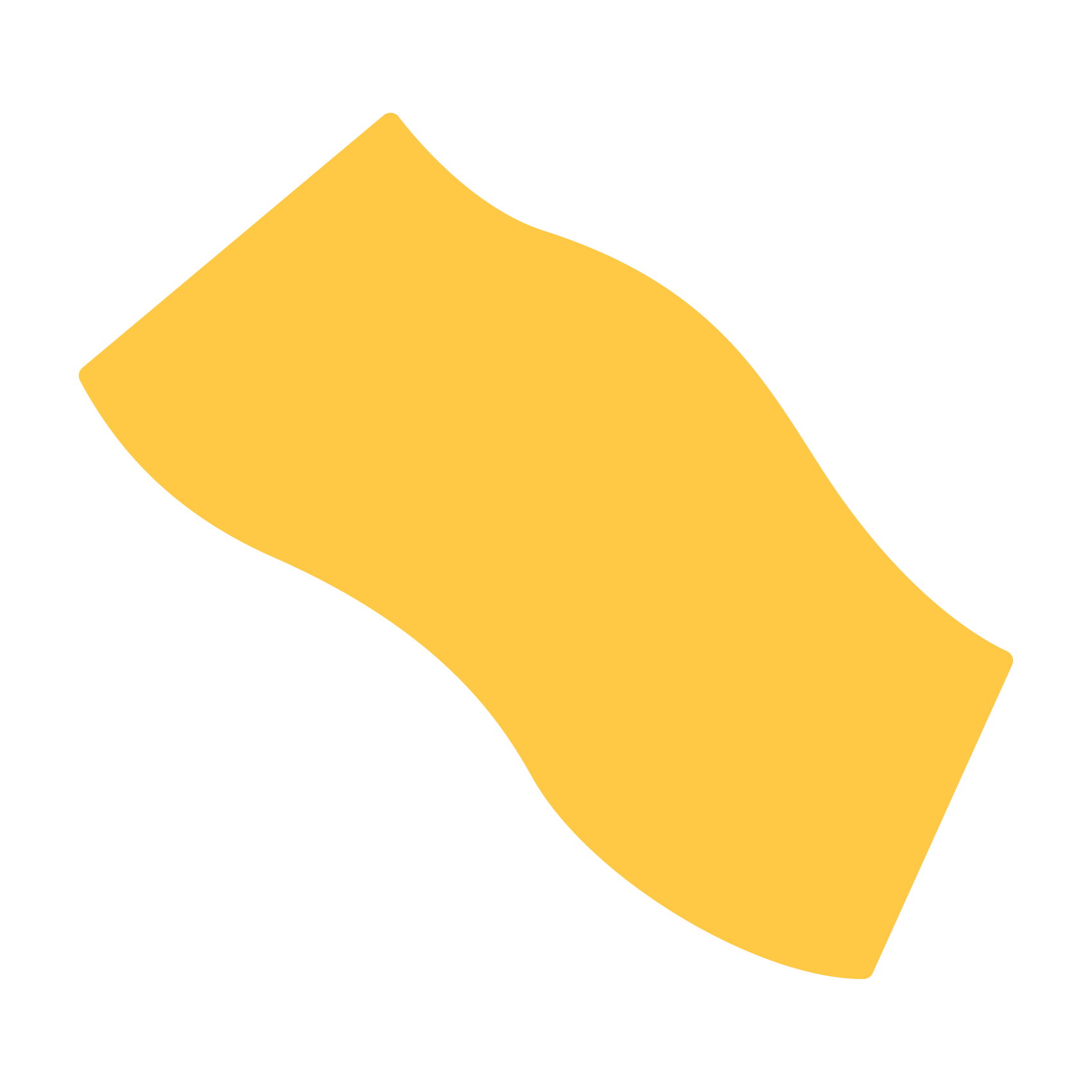 Organisation:Contact number:Your name:Email:Position:Request type (please tick)Request type (please tick)headspace mental health and wellbeing resourcesService details/presentation Guest speakerStaff presentation on topic/content (e.g. connections, bullying )Other event/activity (please give detail below)Other event/activity (please give detail below)Request title:Location Address:Date:Preferred time:Location address:Age/school year of attendees:Why is headspace Orange appropriate for your event?Request description:Desired outcome:Media attending (would you require headspace to do media interviews)?